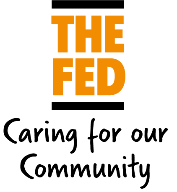 June 2022CONDITIONS OF SERVICEJOB TITLETraining Administrator DEPARTMENTTraining RESPONSIBLE TOTraining and Quality Assurance ManagerSTARTING DATEWith immediate effect PLACE OF WORKHeathlands Village, Heathlands Drive, Prestwich, Manchester M25 9SBSALARY £21,164.00 per hour annumLEAVE ENTITLEMENT30 days – increases with length of service – pro rata to hours/days workedDISCLOSURE & BARRING SERVICES (DBS) Enhanced DBS RequiredHOURS37 hours per week, Monday - Thursday, 8.30am - 4.30pm and Friday 8.30am - 4pmNOTICE PERIODDependent upon length of service with organisationPENSIONEligible for Company Scheme after 3 monthsDEATH IN SERVICE BENEFITSEligible for Company Scheme after successful probationHEALTH BENEFITS SCHEMEEligible for Company Scheme after successful probationSICKNESS BENEFITSEligible for Company Scheme in Accordance with Length of ServiceTRADE UNIONSRecognised union for negotiations is UnisonSUITABILITY FOR JOB SHARE NoPROBATIONARY PERIOD6 months